KAYSERİ ÜNİVERSİTESİ 
SÜREKLİ EĞİTİM UYGULAMA VE ARAŞTIRMA MERKEZİ
GÖREV TANIMLARIİlgi yazıKAYSERİ ÜNİVERSİTESİ 
SÜREKLİ EĞİTİM UYGULAMA VE ARAŞTIRMA MERKEZİ
GÖREV TANIMLARISayfa No:Sayfa 1/1Bu görev tanımı formu 26.12.2007 tarihli ve 26738 sayılı Resmi Gazetede yayımlanan Kamu İç Kontrol Standartları Tebliği ile kamu idarelerinde iç kontrol sisteminin oluşturulması, uygulanması, izlenmesi ve geliştirilmesi kapsamında hazırlanmıştır.Bu görev tanımı formu 26.12.2007 tarihli ve 26738 sayılı Resmi Gazetede yayımlanan Kamu İç Kontrol Standartları Tebliği ile kamu idarelerinde iç kontrol sisteminin oluşturulması, uygulanması, izlenmesi ve geliştirilmesi kapsamında hazırlanmıştır.Bu görev tanımı formu 26.12.2007 tarihli ve 26738 sayılı Resmi Gazetede yayımlanan Kamu İç Kontrol Standartları Tebliği ile kamu idarelerinde iç kontrol sisteminin oluşturulması, uygulanması, izlenmesi ve geliştirilmesi kapsamında hazırlanmıştır.Bu görev tanımı formu 26.12.2007 tarihli ve 26738 sayılı Resmi Gazetede yayımlanan Kamu İç Kontrol Standartları Tebliği ile kamu idarelerinde iç kontrol sisteminin oluşturulması, uygulanması, izlenmesi ve geliştirilmesi kapsamında hazırlanmıştır.BirimiKayseri Üniversitesi Sürekli Eğitim Uygulama ve Araştırma MerkeziKayseri Üniversitesi Sürekli Eğitim Uygulama ve Araştırma MerkeziKayseri Üniversitesi Sürekli Eğitim Uygulama ve Araştırma MerkeziGörev AdıBüro PersoneliBüro PersoneliBüro PersoneliGörev AlanıGörevve SorumluluklarGörev alanı ve Merkezin personel ile ilgili yazışmalarının düzenlenmesi, takip edilmesi, dosyalanması ve arşivlenmesi faaliyetlerini yürütmekGörev alanı ve Merkezin personel ile ilgili yazışmalarının düzenlenmesi, takip edilmesi, dosyalanması ve arşivlenmesi faaliyetlerini yürütmekGörev alanı ve Merkezin personel ile ilgili yazışmalarının düzenlenmesi, takip edilmesi, dosyalanması ve arşivlenmesi faaliyetlerini yürütmekGörevve SorumluluklarProtokol ve telefon listelerinin takip edilerek güncel kalmasını sağlamakProtokol ve telefon listelerinin takip edilerek güncel kalmasını sağlamakProtokol ve telefon listelerinin takip edilerek güncel kalmasını sağlamakGörevve Sorumluluklarİmzalanan evrakların ilgili yerlere zimmet, posta, e-posta, faks ile gönderilmesini sağlamakİmzalanan evrakların ilgili yerlere zimmet, posta, e-posta, faks ile gönderilmesini sağlamakİmzalanan evrakların ilgili yerlere zimmet, posta, e-posta, faks ile gönderilmesini sağlamakGörevve SorumluluklarYönetim Kurulu toplantı gündemini hazırlamak ve üyelere dağıtılmasını sağlamakYönetim Kurulu toplantı gündemini hazırlamak ve üyelere dağıtılmasını sağlamakYönetim Kurulu toplantı gündemini hazırlamak ve üyelere dağıtılmasını sağlamakGörevve SorumluluklarGündeme alınan evrakları Merkez Müdürüne vermek, Kurul Kararlarını yazarak kararların ekleri ile ilgili yerlere gönderilmesini sağlamakGündeme alınan evrakları Merkez Müdürüne vermek, Kurul Kararlarını yazarak kararların ekleri ile ilgili yerlere gönderilmesini sağlamakGündeme alınan evrakları Merkez Müdürüne vermek, Kurul Kararlarını yazarak kararların ekleri ile ilgili yerlere gönderilmesini sağlamakGörevve SorumluluklarMerkeze ya da kişilere ait her türlü bilgi ve belgeyi korumak, ilgisiz kişilerin eline geçmesini önlemekMerkeze ya da kişilere ait her türlü bilgi ve belgeyi korumak, ilgisiz kişilerin eline geçmesini önlemekMerkeze ya da kişilere ait her türlü bilgi ve belgeyi korumak, ilgisiz kişilerin eline geçmesini önlemekGörevve SorumluluklarMerkez Müdürünün onayı olmadan kişilere bilgi ve belge vermeden Elektronik Belge Yönetim Sistemi üzerinden ve fiziksel olarak gelen giden evrakları kaydetmek, Havale edilen evrakı ilgililere göndermekMerkez Müdürünün onayı olmadan kişilere bilgi ve belge vermeden Elektronik Belge Yönetim Sistemi üzerinden ve fiziksel olarak gelen giden evrakları kaydetmek, Havale edilen evrakı ilgililere göndermekMerkez Müdürünün onayı olmadan kişilere bilgi ve belge vermeden Elektronik Belge Yönetim Sistemi üzerinden ve fiziksel olarak gelen giden evrakları kaydetmek, Havale edilen evrakı ilgililere göndermekGörevve Sorumluluklarİmzalanan evrakların ilgili yerlere zimmet, posta, e-posta, faks ile gönderilmesini sağlamak.İmzalanan evrakların ilgili yerlere zimmet, posta, e-posta, faks ile gönderilmesini sağlamak.İmzalanan evrakların ilgili yerlere zimmet, posta, e-posta, faks ile gönderilmesini sağlamak.Görevve SorumluluklarMerkezin kurumsal dosyalarını tutmak ve arşivlemekMerkezin kurumsal dosyalarını tutmak ve arşivlemekMerkezin kurumsal dosyalarını tutmak ve arşivlemekGörevve SorumluluklarMerkeze ait resmi web sitesinin güncel kalmasını sağlamakMerkeze ait resmi web sitesinin güncel kalmasını sağlamakMerkeze ait resmi web sitesinin güncel kalmasını sağlamakGörevve SorumluluklarMerkezimizce düzenlenecek eğitimlerin tanıtım faaliyetleri gerçekleştirmek ( afis hazırlamak, duyuru iletileri göndermek vb.)Merkezimizce düzenlenecek eğitimlerin tanıtım faaliyetleri gerçekleştirmek ( afis hazırlamak, duyuru iletileri göndermek vb.)Merkezimizce düzenlenecek eğitimlerin tanıtım faaliyetleri gerçekleştirmek ( afis hazırlamak, duyuru iletileri göndermek vb.)Görevve SorumluluklarMerkeze ait sosyal medya hesaplarının takibini yapmakMerkeze ait sosyal medya hesaplarının takibini yapmakMerkeze ait sosyal medya hesaplarının takibini yapmakGörevve SorumluluklarMerkezimizce düzenlenen eğitimlerin yapılacağı bina/salon ve bunların ulaşım bilgilerini merkezin web sitesi üzerinden ilan etmekMerkezimizce düzenlenen eğitimlerin yapılacağı bina/salon ve bunların ulaşım bilgilerini merkezin web sitesi üzerinden ilan etmekMerkezimizce düzenlenen eğitimlerin yapılacağı bina/salon ve bunların ulaşım bilgilerini merkezin web sitesi üzerinden ilan etmekYasal Dayanak-657 Sayılı Devlet Memurları Kanunu-657 Sayılı Devlet Memurları Kanunu-657 Sayılı Devlet Memurları KanunuYasal Dayanak-2547 Sayılı Yüksek Öğretim Kanunu-2547 Sayılı Yüksek Öğretim Kanunu-2547 Sayılı Yüksek Öğretim KanunuYasal Dayanak-2914 sayılı Personel Kanunu-2914 sayılı Personel Kanunu-2914 sayılı Personel KanunuYasal Dayanak-İlgili Kanun, Tüzük, Yönetmelik ve Yönergeler-İlgili Kanun, Tüzük, Yönetmelik ve Yönergeler-İlgili Kanun, Tüzük, Yönetmelik ve YönergelerYasal DayanakTEBELLÜĞ EDENONAYBu dokümanda açıklanan görev tanımını okudum, yerine getirmeyi kabul ve taahhütederim.… / … / 2019Ad-Soyad İmza… / … / 2019Ad-Soyad İmza… / … / 2019Ad-Soyad İmza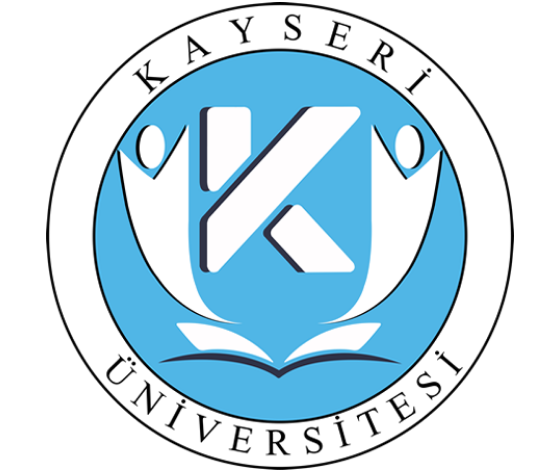 